Сумська міська радаVІІ СКЛИКАННЯ               СЕСІЯРІШЕННЯвід                     2020 року №            -МРм. СумиРозглянувши звернення громадян, надані документи, відповідно до протоколу засідання постійної комісії з питань архітектури, містобудування, регулювання земельних відносин, природокористування та екології Сумської міської ради від  14.05.2020 № 191, статей 12, 40, 79-1, 118, 121, 122 Земельного кодексу України, статті 50 Закону України «Про землеустрій», статей 11, 22 Закону України «Про правовий режим земель охоронних зон об’єктів магістральних трубопроводів», пунктів 3, 7, 11 Правил охорони магістральних трубопроводів, затверджених постановою Кабінету Міністрів України від 16.11.2002 № 1747, постанови Кабінету Міністрів України від 04.03.1997 № 209 «Про затвердження Правил охорони електричних мереж», пунктів 11.23, 11.25 Державних будівельних норм ДБН В.2.5-39:2008 «Теплові мережі», додатку И.1 Державних будівельних норм                                  ДБН Б.2.2-12:2019 «Планування і забудова територій», частини третьої статті 15 Закону України «Про доступ до публічної інформації», керуючись пунктом 34 частини першої статті 26 Закону України «Про місцеве самоврядування в Україні», Сумська міська рада ВИРІШИЛА:Відмовити громадянам в наданні дозволу на розроблення проектів землеустрою щодо відведення земельних ділянок у власність для будівництва і обслуговування жилого будинку, господарських будівель і споруд у зв’язку з невідповідністю місця розташування об’єктів вимогам Плану зонування території міста Суми, затвердженого рішенням Сумської міської ради від 06.03.2013 № 2180-МР, згідно з яким зазначені земельні ділянки знаходяться в межах червоних ліній проектної магістральної вулиці Замостянська та в перспективній торгівельній зоні Г-6, де розміщення індивідуальних житлових будинків не передбачено, у зв’язку з потраплянням земельних ділянок відповідно до Схеми планувальних обмежень в межі санітарно-захисних зон від існуючої АЗС та закритого кладовища по                           вул. Харківській, а також у зв’язку з проходженням через земельні ділянки газопроводу низького тиску, теплової мережі 2d=500 мм, електрокабеля високого тиску, водопроводів d=300мм і d=100 мм та кабелю зв’язку, що мають відповідні охоронні зони, які обмежують можливість забудови земельної ділянки згідно з додатком.Сумський міський голова                                                                           О.М. ЛисенкоВиконавець: Клименко Ю.М.Ініціатор розгляду питання - постійна комісія з питань архітектури, містобудування, регулювання земельних відносин, природокористування та екології Сумської міської радиПроект рішення підготовлено департаментом забезпечення ресурсних платежів Сумської міської ради.Доповідач – департамент забезпечення ресурсних платежів Сумської міської радиДодаток до рішення Сумської міської ради «Про відмову громадянам в наданні дозволу на розроблення проектів землеустрою щодо відведення земельних ділянок за адресою:                        м. Суми, в районі перехрестя вул. Замостянська та вул. Полтавська»від                    2020 року №                -МРСПИСОКгромадян, яким відмовляється в наданні дозволу на розроблення проектів землеустрою щодо відведення земельних ділянок для будівництва і обслуговування жилого будинку, господарських будівель і споруд Сумський міський голова                                                                                                                                                         О.М. ЛисенкоВиконавець: Клименко Ю.М. 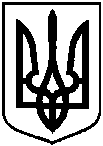 Проєктоприлюднено «__»_________2020 р.Про відмову громадянам в наданні дозволу на розроблення проектів землеустрою щодо відведення земельних ділянок за адресою:                        м. Суми, в районі перехрестя                         вул. Замостянська та вул. Полтавська № з/пПрізвище, ім’я, по батькові, реєстраційний номер облікової картки платника податків або серія та номер паспортуАдреса земельної ділянкиОрієнтовна площа земельної ділянки,гаУмовинадання123451.Харченко Сергій Івановичм. Суми, в районі перехрестя вул. Замостянська та вул. Полтавська0,1000власність2.Носик Олександр Сергійовичм. Суми, в районі перехрестя вул. Замостянська та вул. Полтавська0,1000власність3.Назарчук Володимир Олександровичм. Суми, в районі перехрестя вул. Замостянська та вул. Полтавська0,1000власність